Праздники, посвященные Дню защитников Отечества и Международному женскому дню 21 февраля и 5 марта 2017г. наши юнармейцы были приглашены на городские праздники, посвященные Дню защитников Отечества и Международному женскому дню, в качестве волонтеров. Ребята встречали ветеранов Великой Отечественной войны, гостей, поздравляли, дарили сувениры.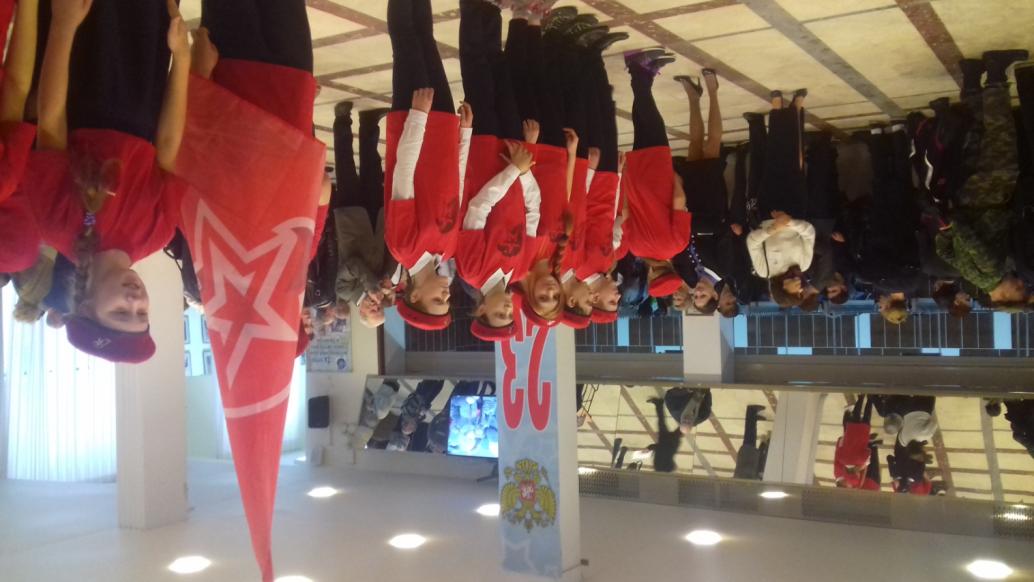 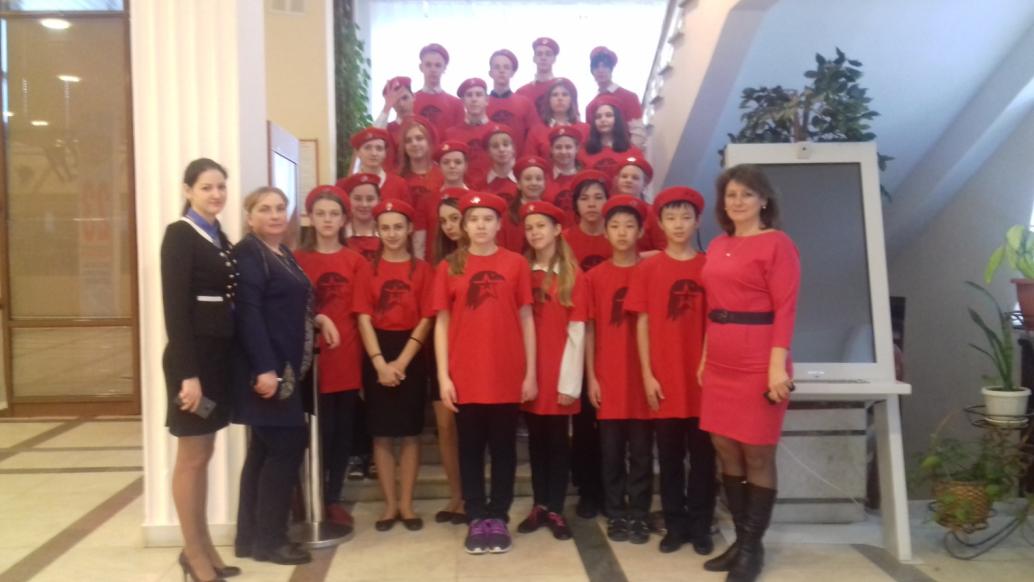 В краткие минуты встречи молодежь и ветераны получили неоценимый опыт общения друг с другом.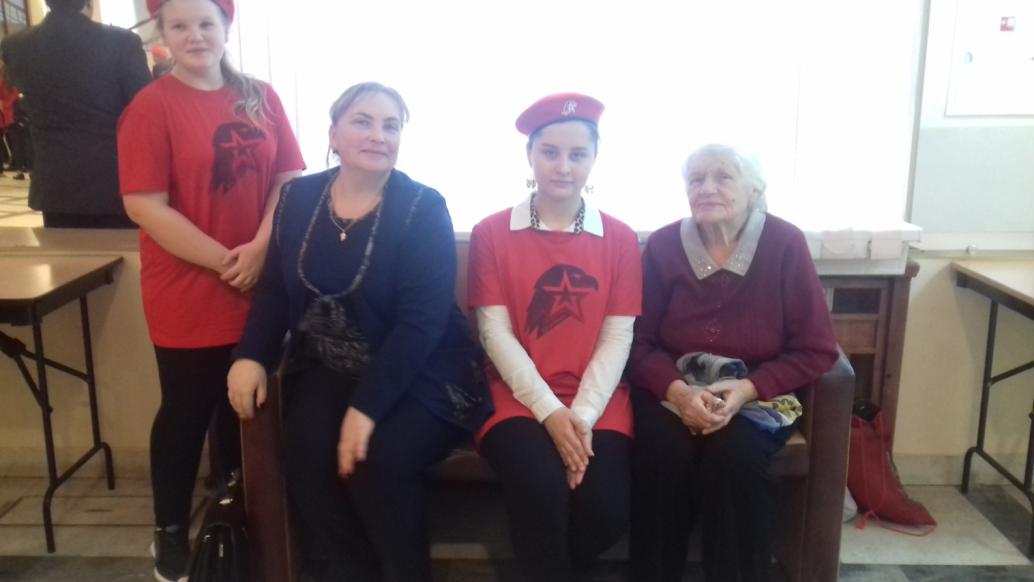 Юнрмейцы 17 гимназии с ветераном педагогического труда Гордеевой Л.И.Юнармейцы с ветераном Великой Отечественной войны Лесняком Ю.Д.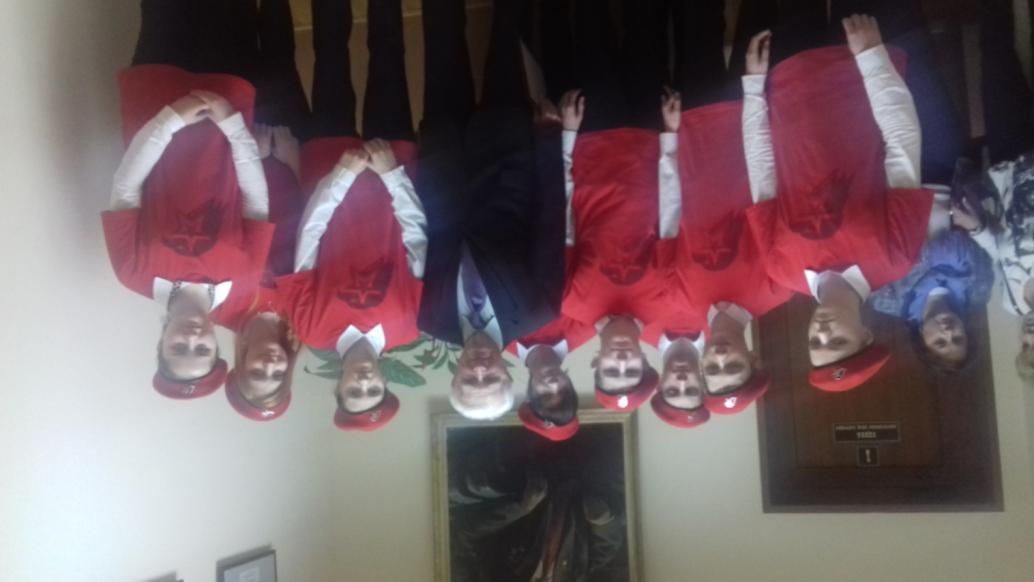 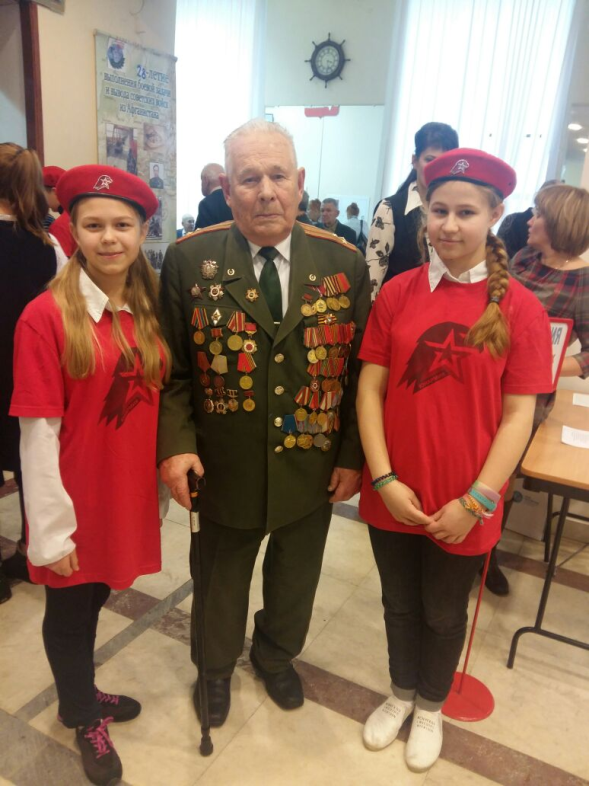 Юнармейцы с ветераном Великой Отечественной войны А.А. Сычевым.